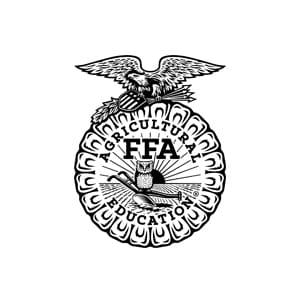 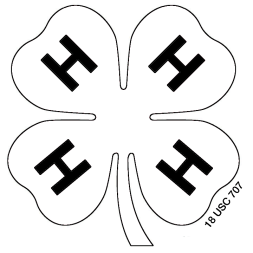          2021 Vinton County Junior FairLivestock Dates and RulesFebruary 12 	Turkey Orders Due		(Extension Office or Mail)March 30		Chicken Orders Due		(Extension Office or Mail)April 14		Quality Assurance 		(5 PM via Zoom)April 20		Quality Assurance 		(6 PM via Zoom)May 8		Spring Tag-in 			(9 AM-NOON Fairgrounds) * goats, sheep, hogs, dairy feedersMay 26		Quality Assurance 		(6 PM Fairgrounds)June 1		Horse ID Forms Due		Breeding Animal Forms Due (includes feeder calves and pack goats)July 1		Rabbit Tattooing 		(5-7 PM Fairgrounds)July 13-14		4-H Project Judging 		TBDJuly 26-31 	Vinton County Junior FairDecember 11	Steer Weigh-In			(11 AM-NOON Fairgrounds)This information is complete to the best of our knowledge at the time of printing.  We strongly recommend that you read all email updates which are sent out of a regular basis.  You can read past updates at www.vinton.osu.edu or our Facebook page for all up-to-date information. You can always contact our office at 740-596-5212 or email west.222@osu.edu Livestock Rules can be downloaded from vinton.osu.edu or vintoncountyjrfair.com